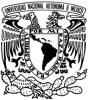 UNIVERSIDAD NACIONAL AUTÓNOMA DE MÉXICO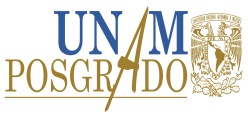 PROGRAMA DE MAESTRIA Y DOCTORADO EN  ESTUDIOS MESOAMERICANOSFACULTAD DE FILOSOFÍA Y LETRASINSTITUTO DE INVESTIGACIONES FILOLÓGICASPrograma de actividad académicaUNIVERSIDAD NACIONAL AUTÓNOMA DE MÉXICOPROGRAMA DE MAESTRIA Y DOCTORADO EN  ESTUDIOS MESOAMERICANOSFACULTAD DE FILOSOFÍA Y LETRASINSTITUTO DE INVESTIGACIONES FILOLÓGICASPrograma de actividad académicaUNIVERSIDAD NACIONAL AUTÓNOMA DE MÉXICOPROGRAMA DE MAESTRIA Y DOCTORADO EN  ESTUDIOS MESOAMERICANOSFACULTAD DE FILOSOFÍA Y LETRASINSTITUTO DE INVESTIGACIONES FILOLÓGICASPrograma de actividad académicaUNIVERSIDAD NACIONAL AUTÓNOMA DE MÉXICOPROGRAMA DE MAESTRIA Y DOCTORADO EN  ESTUDIOS MESOAMERICANOSFACULTAD DE FILOSOFÍA Y LETRASINSTITUTO DE INVESTIGACIONES FILOLÓGICASPrograma de actividad académicaUNIVERSIDAD NACIONAL AUTÓNOMA DE MÉXICOPROGRAMA DE MAESTRIA Y DOCTORADO EN  ESTUDIOS MESOAMERICANOSFACULTAD DE FILOSOFÍA Y LETRASINSTITUTO DE INVESTIGACIONES FILOLÓGICASPrograma de actividad académicaUNIVERSIDAD NACIONAL AUTÓNOMA DE MÉXICOPROGRAMA DE MAESTRIA Y DOCTORADO EN  ESTUDIOS MESOAMERICANOSFACULTAD DE FILOSOFÍA Y LETRASINSTITUTO DE INVESTIGACIONES FILOLÓGICASPrograma de actividad académicaUNIVERSIDAD NACIONAL AUTÓNOMA DE MÉXICOPROGRAMA DE MAESTRIA Y DOCTORADO EN  ESTUDIOS MESOAMERICANOSFACULTAD DE FILOSOFÍA Y LETRASINSTITUTO DE INVESTIGACIONES FILOLÓGICASPrograma de actividad académicaDenominación:  Seminario Monográfico – Culturas de la Costa del Golfo de México IIDenominación:  Seminario Monográfico – Culturas de la Costa del Golfo de México IIDenominación:  Seminario Monográfico – Culturas de la Costa del Golfo de México IIDenominación:  Seminario Monográfico – Culturas de la Costa del Golfo de México IIDenominación:  Seminario Monográfico – Culturas de la Costa del Golfo de México IIDenominación:  Seminario Monográfico – Culturas de la Costa del Golfo de México IIDenominación:  Seminario Monográfico – Culturas de la Costa del Golfo de México IIClave: 67891Semestre:2017-2Campo de conocimiento: Estudios MesoamericanosCampo de conocimiento: Estudios MesoamericanosCampo de conocimiento: Estudios MesoamericanosCampo de conocimiento: Estudios MesoamericanosNo. de créditos:4 Carácter: Obligatoria (  ) Optativa ( X )    de elección  ( X )Carácter: Obligatoria (  ) Optativa ( X )    de elección  ( X )Carácter: Obligatoria (  ) Optativa ( X )    de elección  ( X )HorasHorasHoras por semana: Horas al semestreTipo: Seminario MonográficoTipo: Seminario MonográficoTipo: Seminario MonográficoTeoría:Práctica:232Tipo: Seminario MonográficoTipo: Seminario MonográficoTipo: Seminario Monográfico20232Modalidad: Seminario MonográficoModalidad: Seminario MonográficoModalidad: Seminario MonográficoDuración del programa: SemestralDuración del programa: SemestralDuración del programa: SemestralDuración del programa: SemestralSeriación:       No (  )         Si (x  )         Obligatoria (     )      Indicativa (  x)Actividad académica subsecuente: NingunaActividad académica antecedente: Seminario Monográfico – Culturas de la Costa del Golfo de México IObjetivos generales:Brindar una visión diacrónica de la dinámica histórica y cultural prehispánica que operó en la región mesoamericana denominada Costa del Golfo de México y sus relaciones con otras regiones de Mesoamérica. Objetivos específicos: Analizar las caracteristicas culturales y procesos históricos distintivos de la región en su conjunto, como parte del espacio mesoamericano, y señalar las singularidades de sus tres divisiones.Identificar lenguas y familias lingüísticas que ocupan y han ocupado este espacio, así como su correlación con la información arqueológica.   Investigar el origen y evolución de las distintas sociedades que ocuparon las tres subregiones (Olmeca-Centro de Veracruz- Huasteca) en que se ha dividido la Costa del Golfo de México.Índice temáticoÍndice temáticoÍndice temáticoÍndice temáticoÍndice temáticoUnidadTema HorasHorasHorasUnidadTema TeóricasTeóricasPrácticasEl Centro de Veracruz. Del Preclásico al ClásicoEl Centro de Veracruz en el PosclásicoLa región HuastecaExpresiones culturales de la HuastecaDe la conquista española a la situación actualTotal de horas:Total de horas:Suma total de horas:Suma total de horas:323232Contenido TemáticoContenido TemáticoUnidadTema y subtemasEl Centro de Veracruz. Del Preclásico al Clásico	Las culturas del Preclásico 	Cerro de las Mesas	La influencia teotihuacana	El Zapotal, Nopiloa, El Cocoite y otros sitios	El complejo yugos, hachas y palmas	La pintura mural de Las Higueras	Los sitios del río Filo Bobos	La cultura de El TajínEl Centro de Veracruz en el Posclásico	La cultura totonacaCempoala, capital meridional del TotonacapanQuiahuiztlan: Ciudad, fortaleza y cementerioMizantla y el norte del TotonacapanIsla de SacrificioLa región Huasteca	El huaxteco o teenek, una lengua maya	Extensión y límites de la HuastecaLos sitios precerámicos	Las primeras aldeas y las cerámicas del Preclásico	Lo huasteco durante el periodo Clásico	La cultura propiamente huasteca del Posclásico	La expansión mexicaExpresiones culturales de la Huasteca	Arquitectura y patrón de asentamientoCerámicas distintivas	Escultura monumental	El trabajo de la concha	La metalurgia y los cascabeles de cobre	Las pipas y el contacto con las culturas del MisisipiDe la conquista española a la situación actual	Los primeros contactos. Grijalva y Cortés	Alianzas y enemistades entre españoles e indios	La costa del golfo como antesala de la toma de Tenochtitlan	La historia colonial de la región	El puerto de Veracruz y las intervenciones extrajeras del siglo XIX	La población indígena contemporáneaBibliografía básica: ADAMS, Richard1977	Prehistoric Mesoamerica. Boston: Little Brown PublicationsBENSON, Elizabeth (Ed.)1968		Dunbarton Oaks Conference on the Olmec. Washington: Dumbarton Oaks Research Library and Collection.1981		The Olmec and their Neighbore. Washington: Dumbarton Oaks Research Library and Collection.BENSON, ElizabethBeatriz DE LA FUENTE (Eds)1996		Olmec Art of Ancient Mexico. Washington: National Gallery of Art.BERNAL, Ignacio1968	           El Mundo Olmeca. México: Editorial Porrúa.BONFIL BATALLA, Guillermo1969	“Notas etnográficas de la región Huasteca” Anales de Antropología, Vol. VI. México: UNAM, Instituto de Investigaciones Antropológicas.CASO, Alfonso1953	“Calendario de los totonacas y huastecos” Revista Mexicana  de Estudios Antropológicos, Vol. XIII. México: Sociedad Mexicana de Antropología.CLARK, John E. (Coord.)1994	          Los olmecas en Mesoamérica. México: Editorial El Equilibrista.CLARK, John E.Mary E. PYE (Eds.)2000		Olmec Art and Archaeology in Mesoamerica. Washington: National Gallery of  Art.COE, Michael D. y Richard A. DIEHL1980		In the Land of the Olmec. The Archaeology of San Lorenzo Tenochtitlán.  Austin: University of Texas Press.COE, Michael et al.1996		The Olmec World. Ritual and Rulership. Princeton: The Art Museum, Princeton University.COVARRUBIAS, Miguel1946		“El arte olmeca o de La Venta” en Cuadernos Americanos, No. 4, Vol. XXVIII: 153-179. México.CYPHERS, Ann2004		Escultura olmeca de San Lorenzo Tenochtitlán. México: UNAM.DAHLGREN, Barbro1954	“Etnografía prehispánica de la costa del Golfo” en Huastecos, totonacos y sus vecinos, 8º Mesa Redonda de la Sociedad Mexicana de Antropología.ICHON, Alain1973	La religión de los totonacas de la sierra. México: Instituto nacional Indigenista. KAMPEN, Michel1972	The sculptures of El Tajin, Veracruz, Mexico. Gainesville: University of Florida Press.KRICKEBERG, Walter1933	Los totonacos. México: Museo Nacional de Arqueología, Historia y Etnografía.Bibliografía básica: ADAMS, Richard1977	Prehistoric Mesoamerica. Boston: Little Brown PublicationsBENSON, Elizabeth (Ed.)1968		Dunbarton Oaks Conference on the Olmec. Washington: Dumbarton Oaks Research Library and Collection.1981		The Olmec and their Neighbore. Washington: Dumbarton Oaks Research Library and Collection.BENSON, ElizabethBeatriz DE LA FUENTE (Eds)1996		Olmec Art of Ancient Mexico. Washington: National Gallery of Art.BERNAL, Ignacio1968	           El Mundo Olmeca. México: Editorial Porrúa.BONFIL BATALLA, Guillermo1969	“Notas etnográficas de la región Huasteca” Anales de Antropología, Vol. VI. México: UNAM, Instituto de Investigaciones Antropológicas.CASO, Alfonso1953	“Calendario de los totonacas y huastecos” Revista Mexicana  de Estudios Antropológicos, Vol. XIII. México: Sociedad Mexicana de Antropología.CLARK, John E. (Coord.)1994	          Los olmecas en Mesoamérica. México: Editorial El Equilibrista.CLARK, John E.Mary E. PYE (Eds.)2000		Olmec Art and Archaeology in Mesoamerica. Washington: National Gallery of  Art.COE, Michael D. y Richard A. DIEHL1980		In the Land of the Olmec. The Archaeology of San Lorenzo Tenochtitlán.  Austin: University of Texas Press.COE, Michael et al.1996		The Olmec World. Ritual and Rulership. Princeton: The Art Museum, Princeton University.COVARRUBIAS, Miguel1946		“El arte olmeca o de La Venta” en Cuadernos Americanos, No. 4, Vol. XXVIII: 153-179. México.CYPHERS, Ann2004		Escultura olmeca de San Lorenzo Tenochtitlán. México: UNAM.DAHLGREN, Barbro1954	“Etnografía prehispánica de la costa del Golfo” en Huastecos, totonacos y sus vecinos, 8º Mesa Redonda de la Sociedad Mexicana de Antropología.ICHON, Alain1973	La religión de los totonacas de la sierra. México: Instituto nacional Indigenista. KAMPEN, Michel1972	The sculptures of El Tajin, Veracruz, Mexico. Gainesville: University of Florida Press.KRICKEBERG, Walter1933	Los totonacos. México: Museo Nacional de Arqueología, Historia y Etnografía.Bibliografía complementaria:Bibliografía complementaria:Sugerencias didácticas:Exposición oral		               (x)Exposición audiovisual	               (x)Ejercicios dentro de clase	               ( )Ejercicios fuera del aula	               ( )Seminarios		               ( )Lecturas obligatorias	                                 (x)Trabajo de investigación	               (x)Prácticas de taller o laboratorio                  ( )Prácticas de campo	                                (  )Otras: ____________________                (  )Mecanismos de evaluación del aprendizaje de los alumnos: Exámenes parciales		                   (  )Examen final escrito		                   ( )Trabajos y tareas fuera del aula	                   (x)Exposición de seminarios por los alumnos    (x)Participación en clase	                                    (x)Asistencia	                                                      (x)Seminario                                                       (  )Otras:                                                              (  )